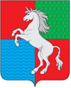 СОВЕТ ДЕПУТАТОВГОРОДСКОГО ОКРУГА ГОРОД ВЫКСАНИЖЕГОРОДСКОЙ ОБЛАСТИРЕШЕНИЕот 19.04.2023											№ 35О внесении изменений в отдельные решения Совета депутатов городского округа город ВыксаРассмотрев заключение государственно-правового департамента Нижегородской области от 16 марта 2023 года № 9784 на предмет соответствия решения Совета депутатов городского округа город Выкса Нижегородской области от 31 мая 2022 г. № 61 «Об отмене решения Совета депутатов городского округа город Выкса от 3 апреля 2012 года № 48 «Об установлении формы проведения торгов на заключение договоров на установку и эксплуатацию рекламных конструкций на земельных участках, зданиях или ином недвижимом имуществе, находящемся в муниципальной собственности городского округа город Выкса, а также на земельных участках, государственная собственность на которые не разграничена на территории городского округа город Выкса» Конституции Российской Федерации, федеральному законодательству, законодательству Нижегородской области и уставу муниципального образования,Совет депутатов р е ш и л:1. Внести в решение Совета депутатов городского округа город Выкса от 26 мая 2015 года № 52 «О внесении изменений в решения Совета депутатов городского округа город Выкса от 3 апреля 2012 года № 42 и № 48» следующие изменения:1) наименование изложить в следующей редакции:«О внесении изменений в решение Совета депутатов городского округа город Выкса от 3 апреля 2012 года № 42»;2) пункт 2 отменить.2. Внести в преамбулу решения Совета депутатов городского округа город Выкса от 31 мая 2022 года № 61 «Об отмене решения Совета депутатов городского округа город Выкса от 3 апреля 2012 года № 48 «Об установлении формы проведения торгов на заключение договоров на установку и эксплуатацию рекламных конструкций на земельных участках, зданиях или ином недвижимом имуществе, находящемся в муниципальной собственности городского округа город Выкса, а также на земельных участках, государственная собственность на которые не разграничена на территории городского округа город Выкса» изменение, заменив слова «от 25 мая 2015 года» словами «от 26 мая 2015 г.».3. Настоящее решение вступает в силу со дня его официального опубликования.Глава местного самоуправления			  Председатель Совета депутатов                            В.В. Кочетков						Д.В. Махров